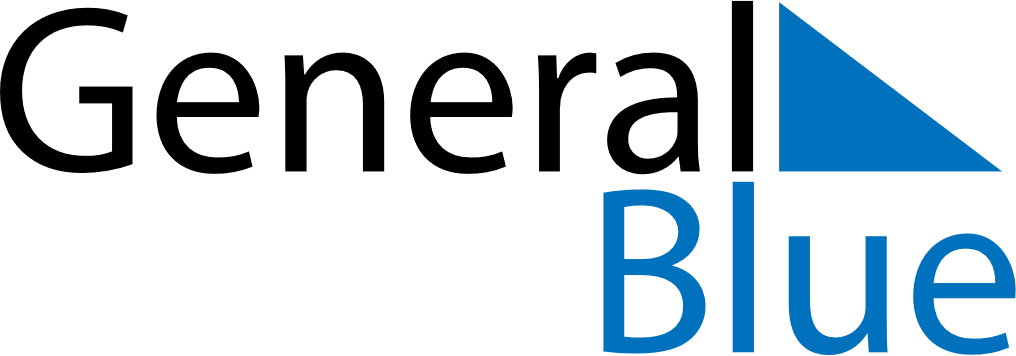 Quarter 4 of 2018JapanQuarter 4 of 2018JapanQuarter 4 of 2018JapanQuarter 4 of 2018JapanQuarter 4 of 2018JapanOctober 2018October 2018October 2018October 2018October 2018October 2018October 2018SUNMONTUEWEDTHUFRISAT12345678910111213141516171819202122232425262728293031November 2018November 2018November 2018November 2018November 2018November 2018November 2018SUNMONTUEWEDTHUFRISAT123456789101112131415161718192021222324252627282930December 2018December 2018December 2018December 2018December 2018December 2018December 2018SUNMONTUEWEDTHUFRISAT12345678910111213141516171819202122232425262728293031Oct 8: Sports DayNov 3: Culture DayNov 15: Seven-Five-Three FestivalNov 23: Labor Thanksgiving DayDec 23: Emperor’s BirthdayDec 24: Emperor’s Birthday (substitute day)Dec 25: Christmas DayDec 31: New Year’s Eve